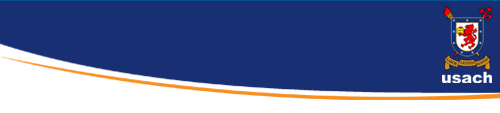 SOLICITUD DE POSTULACIÓN  
1.- POSTITULO MANEJO AMBIENTAL DE RECURSOS NATURALES 2.- ANTECEDENTES PERSONALES Apellidos y  Nombre Fecha de Nacimiento Nacionalidad    			RUT 					 Estado Civil Dirección     									Ciudad  		Teléfono 				Téfono Trabajo			Correo Electrónico 3.- EN CASO DE EMERGENCIA NOTIFICAR A: (nombre, dirección y teléfono) 
4.- ENSEÑANZA UNIVERSITARIA O SUPERIOR
Institución                          				Ciudad Desde                                                                   	Hasta  
Título Recibido 5.- BECAS RECIBIDAS (En los últimos años) Institución               							Propósito  
Lugar  					Desde                                       Hasta  6.- CURSOS ESPECIALIZACIÓN (Realizados en los últimos 5 años) Institución                          						Ciudad  Desde                                                            				Hasta 
Título Recibido  7.-CARGOS PROFESIONALES O TECNICOS Cargo o Puesto Actual						    Empleador	Breve descripción de sus funciones 
Cargos de Tiempo Completo anteriores 
Cargo o Puesto						Empleador Breve descripción de sus funciones 
8.-  JUSTIFICACION DE LA SOLICITUD 
Indique: 
a) Razones que lo impulsaron a postular 
b) Si necesita postular a beca, justifique su peticiónc) Considerando que la postulación  es para cursar estudios en Manejo de Recursos Naturales, ¿cómo espera aplicar los conocimientos adquiridos en su actual función o actividad?
Enviar esta postulación  a la dirección de e-mail: ruben.pastene@usach.cl,   Debe enviar además una copia legalizada del Certificado de Título vía Internet. 